Publicado en Valencia el 27/02/2015 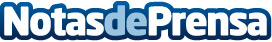 Infortisa, mayorista oficial de la marca Sport-ElecLos distribuidores pueden adquirir ya en Infortisa la marca de electroestimuladores y productos para el cuidado personal.Datos de contacto:Ricardo AbaDirector de Marketing e InnovaciónNota de prensa publicada en: https://www.notasdeprensa.es/infortisa-mayorista-oficial-de-la-marca-sport_1 Categorias: Hardware Software Consumo Dispositivos móviles http://www.notasdeprensa.es